Консультация для родителей«Права и обязанности родителей»     Родители имеют права, несут обязанности и ответственность за воспитание и развитие ребенка. Согласно Семейному Кодексу РФ, это называется родительскими правами. 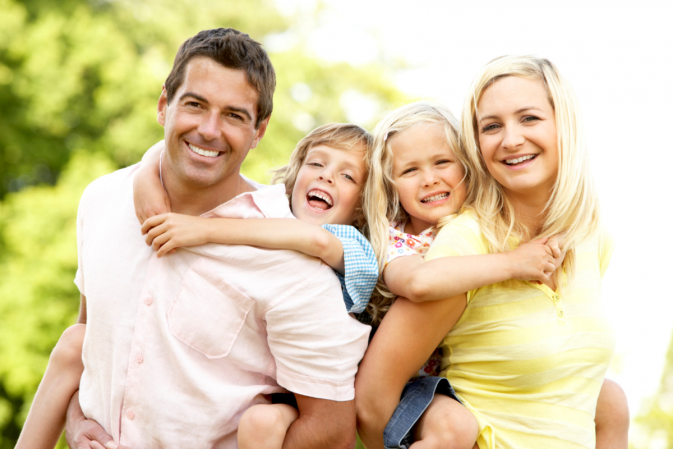 Родители имею право:- выбора для своих детей форм образования и видов образовательных учреждений;- на прием детей для обучения в образовательные учреждения, расположенные по месту жительства;- на помощь со стороны государства в выполнении своих обязанностей по обучению и воспитанию детей;- обеспечивать религиозное и нравственное воспитание детей в соответствии со своими собственными убеждениями. Родители обязаны:- обеспечивать и защищать права и интересы своих детей, не причинять вред физическому и психическому здоровью детей, их нравственному развитию;- воспитывать детей, исключая пренебрежительное, жестокое, грубое, унижающее человеческое достоинство обращение, оскорбление или их эксплуатацию;- обеспечивать в пределах своих способностей и финансовых возможностей условия жизни, необходимые для нормального развития ребенка;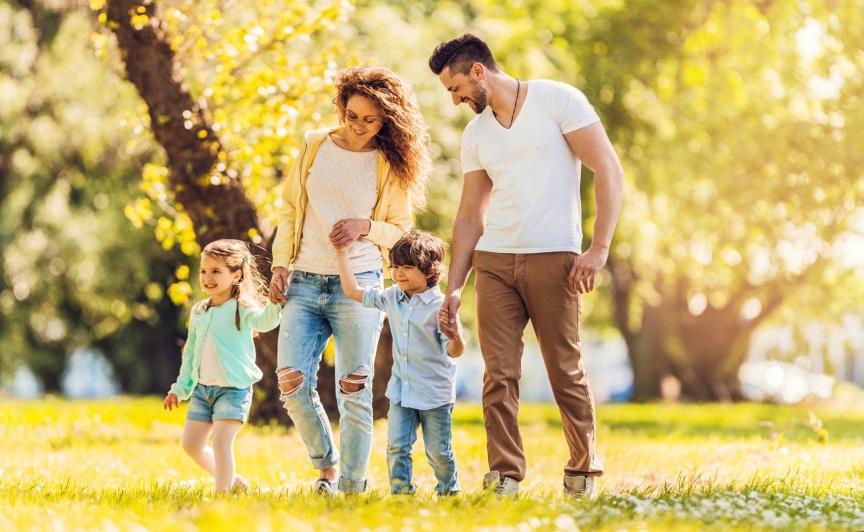 - решать вопросы, касающиеся воспитания и образования детей, по взаимному согласию исходя из интересов и мнения детей.Надеемся, наша консультация будет  Вам полезна!